Lección 6: Rectángulos y cuadradosDescubramos qué hace que una figura sea un rectángulo o un cuadrado.Calentamiento: Conversación numérica: Algunas sumasEncuentra mentalmente el valor de cada expresión.6.1: Rectángulos y cuadradosEstos son rectángulos.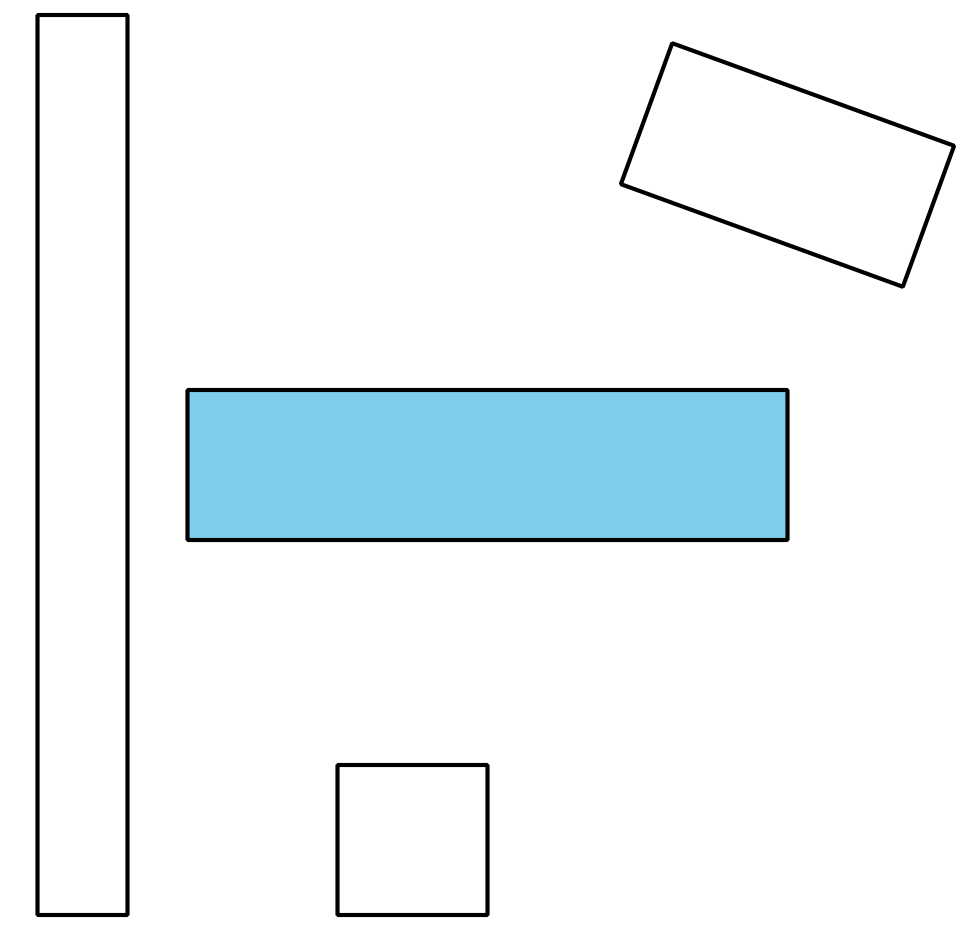 ¿En qué se parecen todos estos rectángulos?Estos no son rectángulos.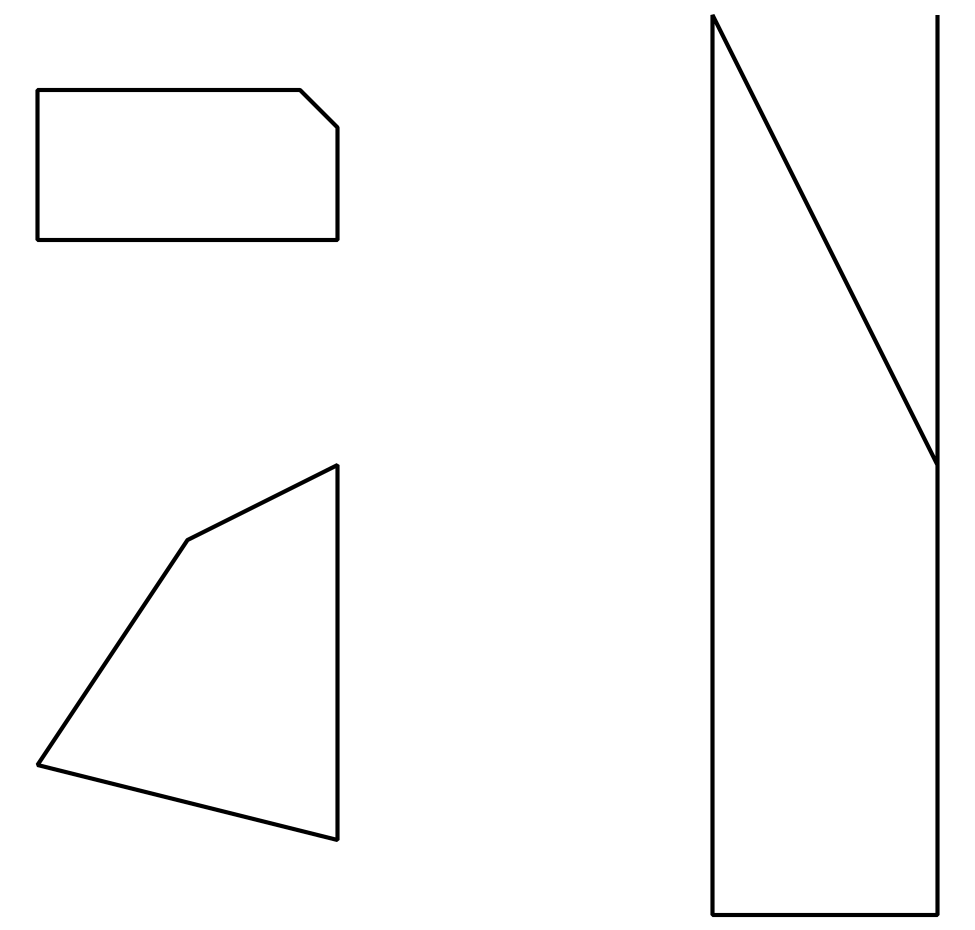 ¿Qué hace que estas figuras sean diferentes de los rectángulos?Estos son cuadrados.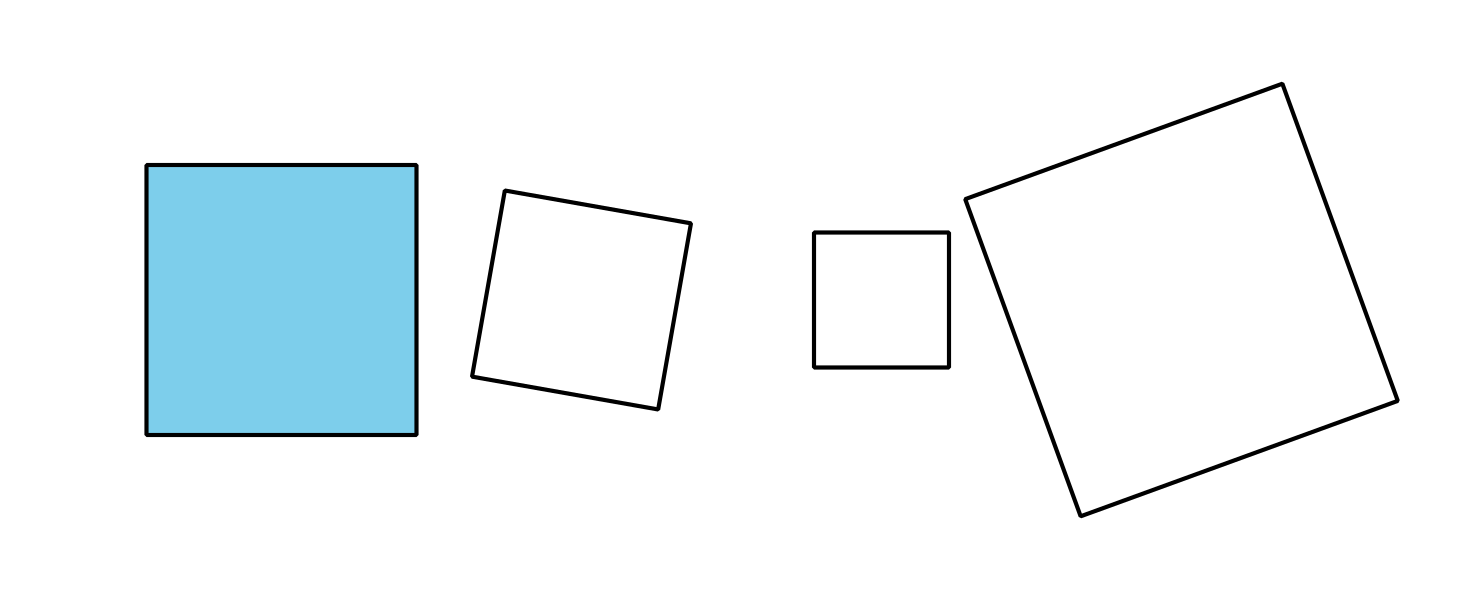 ¿En qué se parecen todos estos cuadrados?Estos no son cuadrados.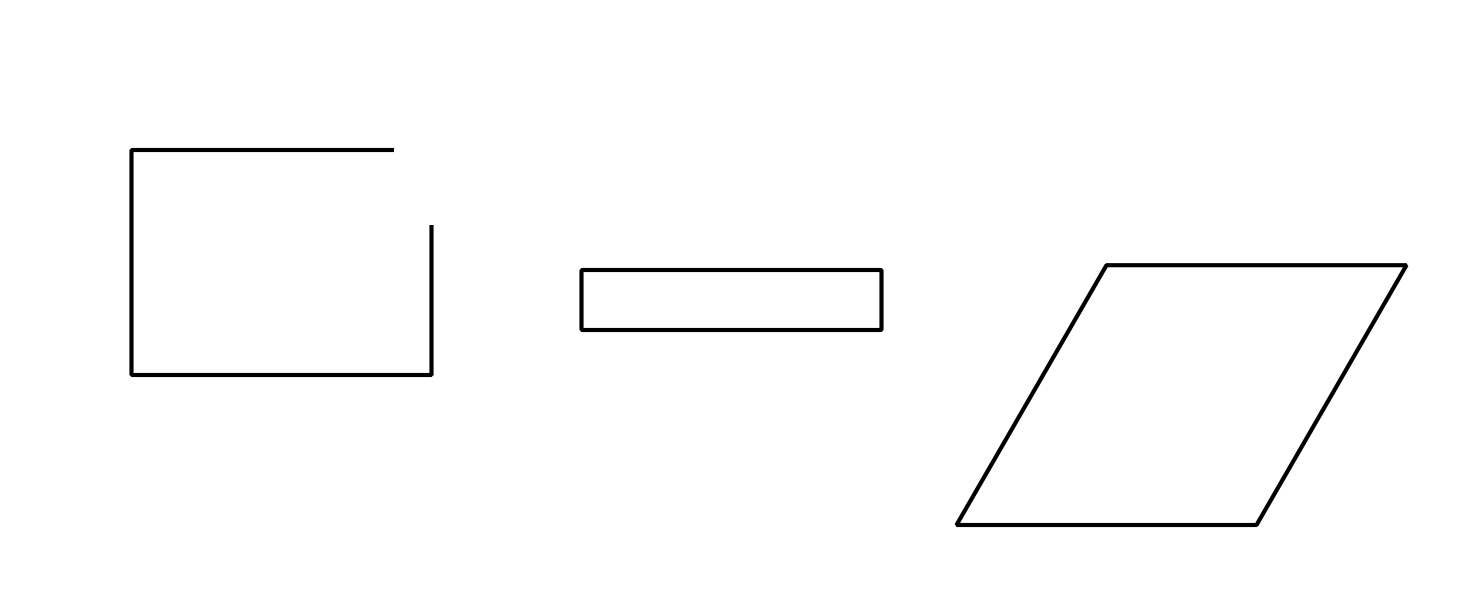 ¿Qué hace que estas figuras sean diferentes de los cuadrados?6.2: Dibujemos rectángulos y cuadradosDibuja 5 rectángulos.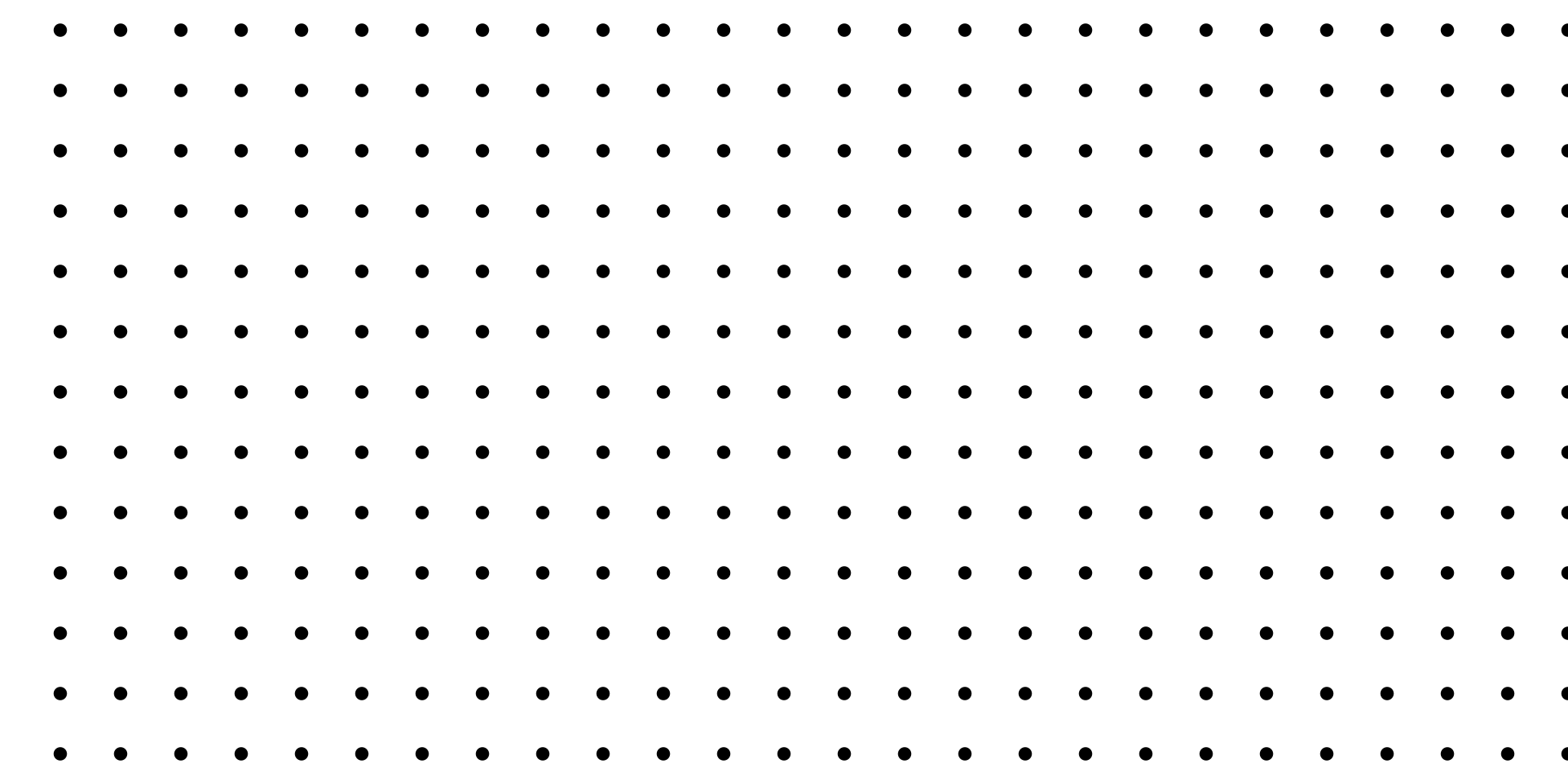 ¿Cómo sabes que estos son rectángulos?Dibuja 3 figuras que no sean rectángulos.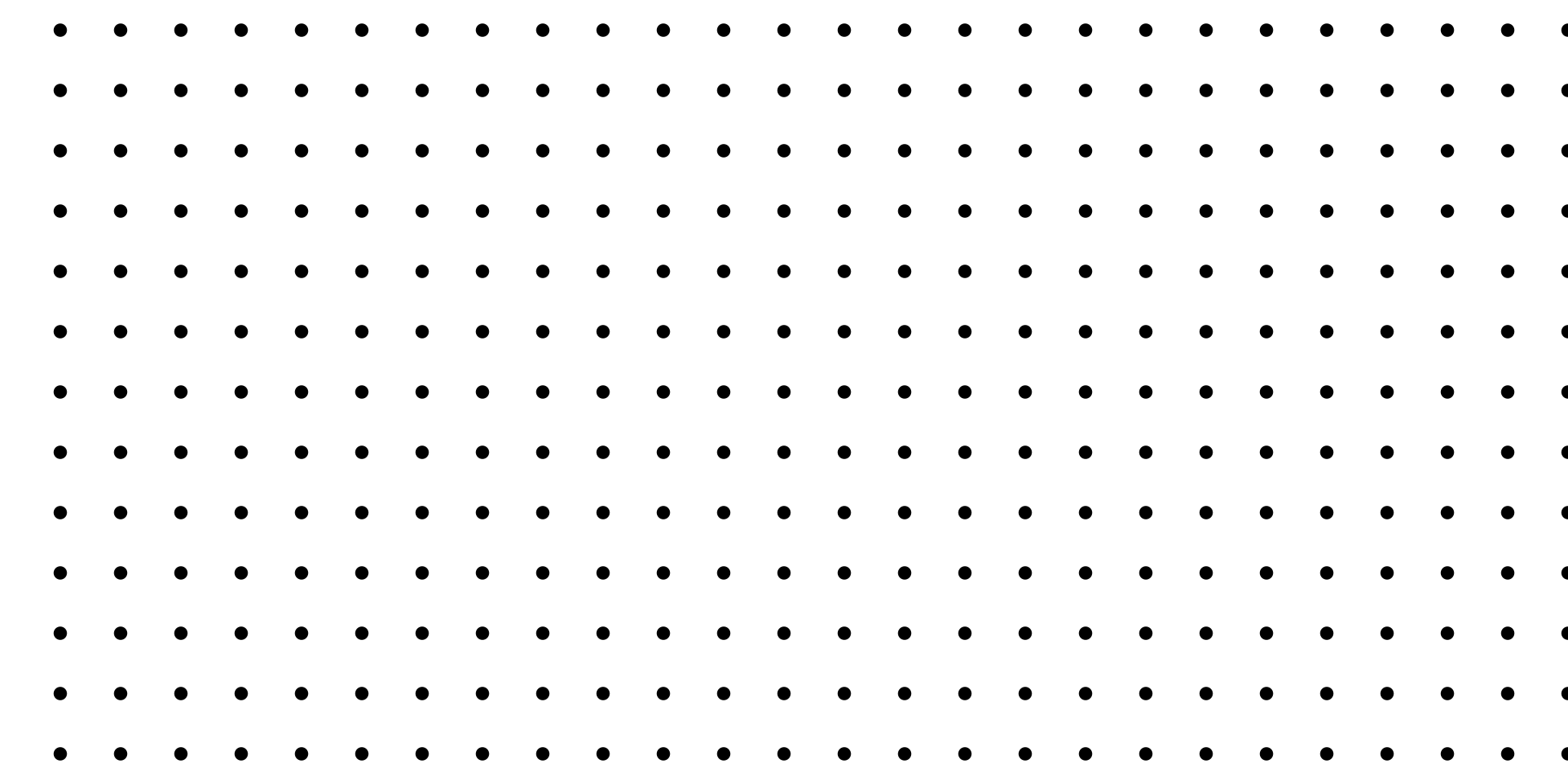 ¿Cómo sabes que no son rectángulos?Dibuja 5 cuadrados.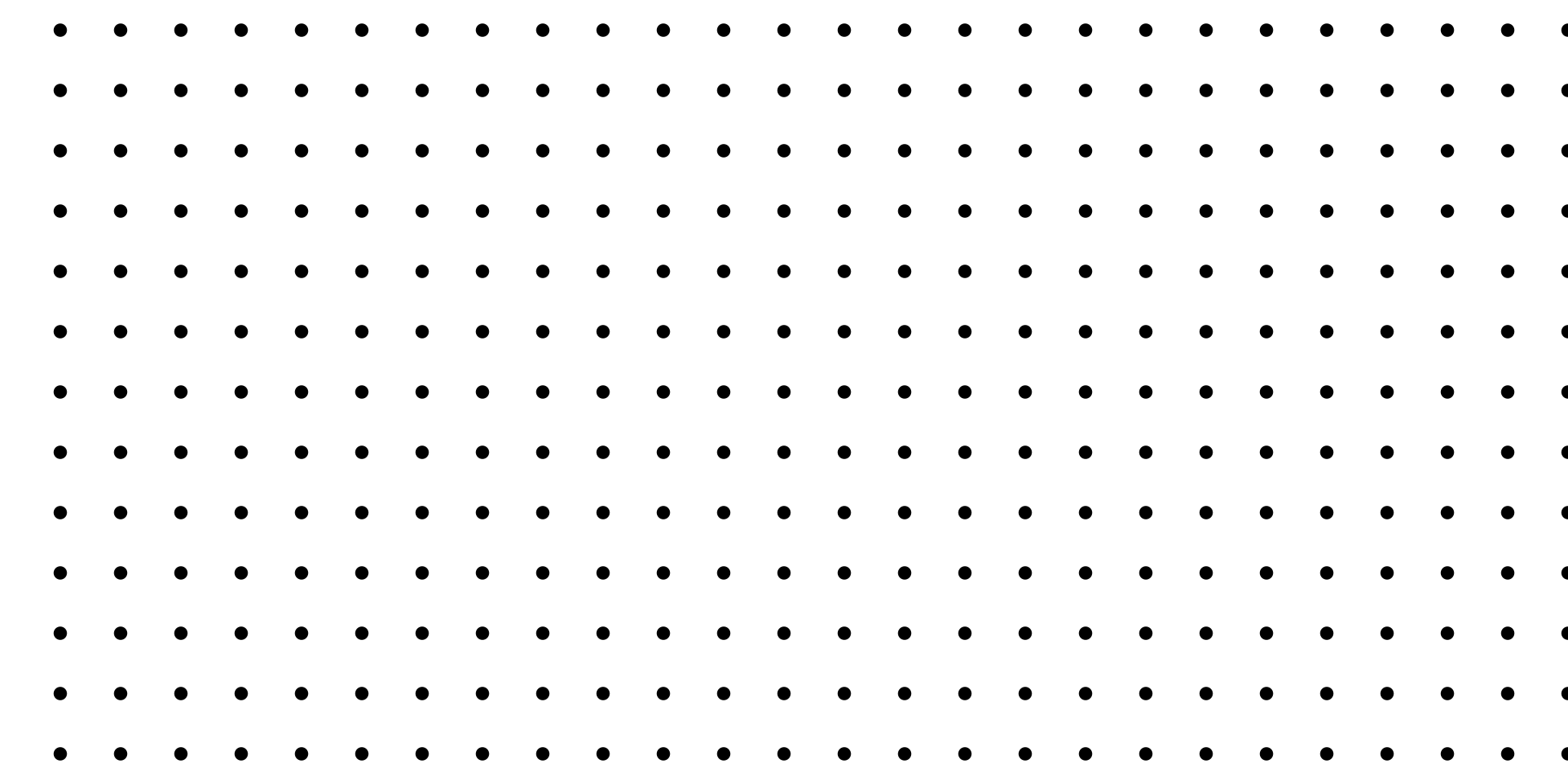 
¿Cómo sabes que estos son cuadrados?Dibuja 3 figuras que no sean cuadrados.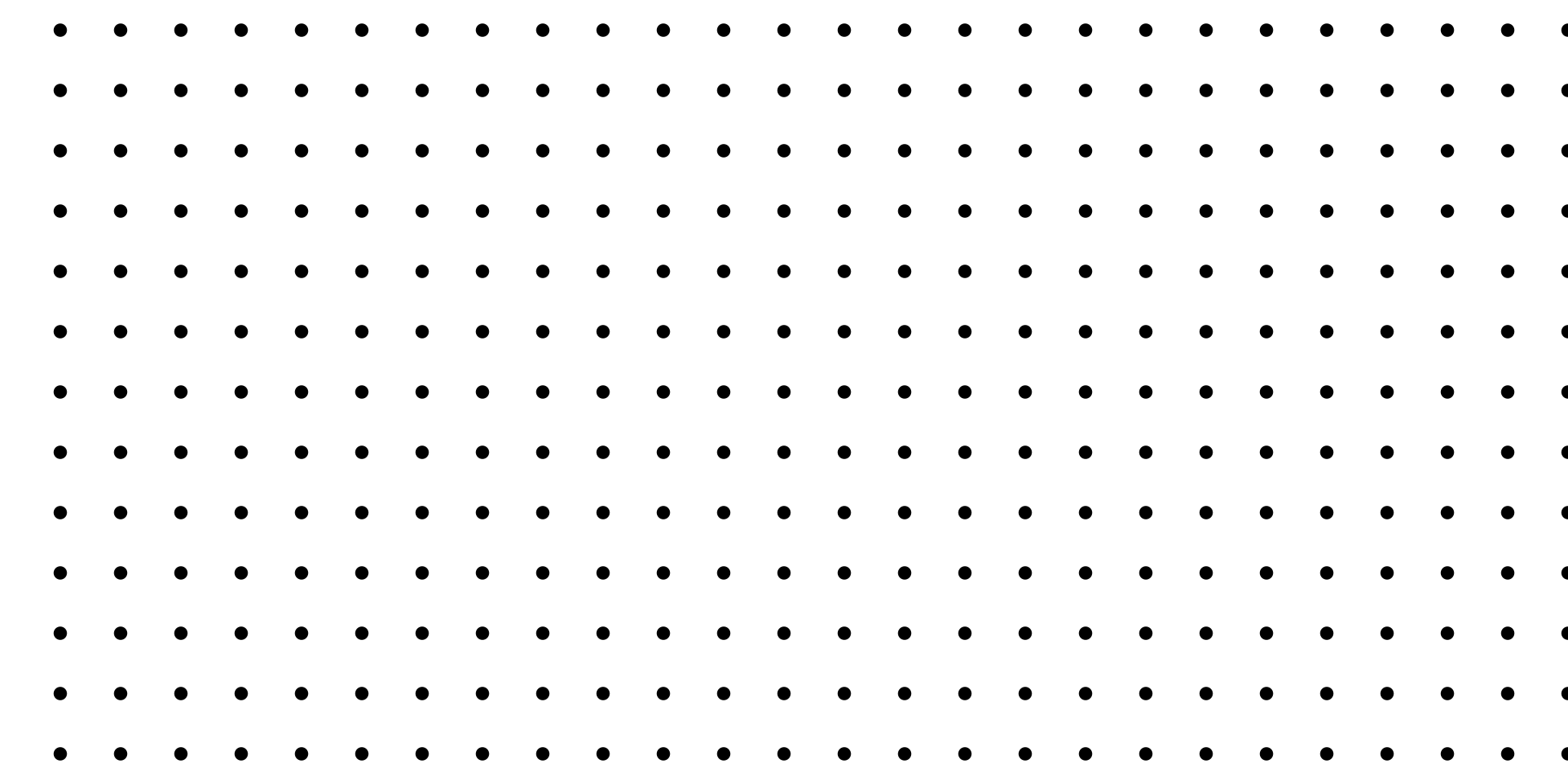 ¿Cómo sabes que no son cuadrados?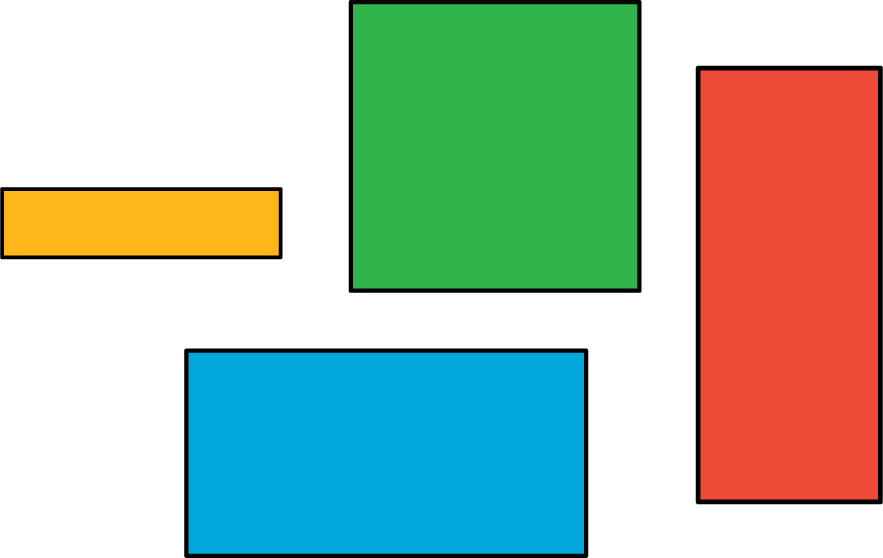 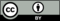 © CC BY 2021 Illustrative Mathematics®